Western Cape Provincial ParliamentPETITIONS COMMITTEE 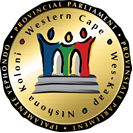 Chairperson: LH MAX					Committee Co-ordinator: Wasiema Hassen-Moosa		 					Tel: 021 487-1630	Fax: 021 487-1685							Email: wasiema.hassenmoosa@wcpp.gov.zaSenior Committee Co-ordinator: Ben Daza 		 					Tel: 021 487-1679	Fax: 021 487-1685							Email: bdaza@wcpp.gov.za (Ref no: 11/4/1/2/12)Distributed on 21 May 2018NOTICE OF MEETINGPlease note that a meeting of the above Standing Committee will take place as follows:Date:		Friday, 25 May 2018Time:		09:00 to 11:00Venue:		Committee Room 1, 4th Floor, 7 Wale Street, Cape Town AGENDAReport back by the Department of Social Development and the Trauma Centre for Survivors of Violence and Torture on the recommendations of the Petitions Committee on the petition submitted to the Provincial Parliament. Recommendations/ActionsConsideration and adoption of Draft Minutes of 11 May 2018Above agenda items may be rearranged by the CommitteeShould you be unable to attend kindly forward apologies to the Committee Co-ordinator as well as arrange for an alternate and indicate the name of the alternate at your earliest convenience.